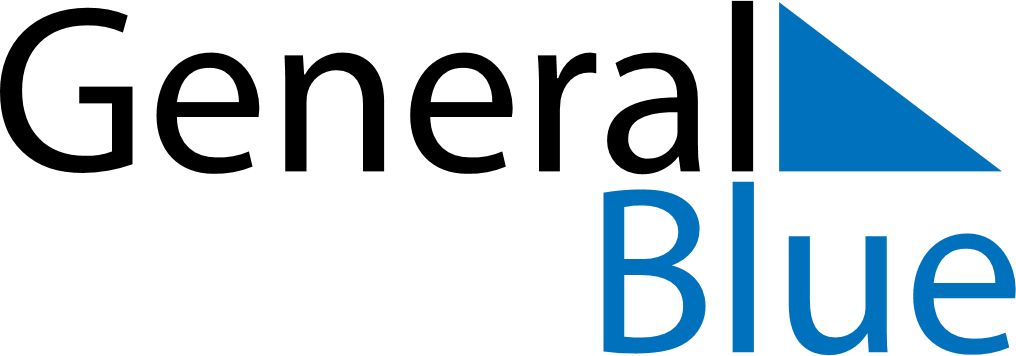 February 2019February 2019February 2019MaltaMaltaMONTUEWEDTHUFRISATSUN12345678910Feast of Saint Paul’s Shipwreck in Malta111213141516171819202122232425262728